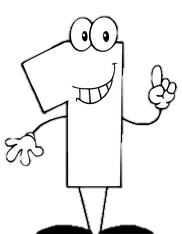 0 - 1 =1 - 1 =2 - 1 =3 - 1 =4 - 1 =5 - 1 =6 - 1 =7 - 1 =8 - 1 =9 - 1 =10 - 1 =0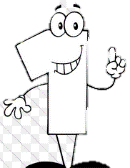 32 1654987